    [AGREGAR EL LOGO DE SU ALCALDÍA]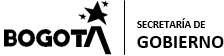 CERTIFICACIÓN DE CUMPLIMIENTOANEXO TÉCNICO 1, RESOLUCIÓN 1519 DEL 2020 DE MINTICDe acuerdo con en el Anexo Técnico 1 Directrices de Accesibilidad web, de la Resolución 1519 de 2020 de MinTIC, la [OFICINA ENCARGADA DE LA CERTIFICACIÓN] de la Alcaldía XXXXXX, certifican el cumplimiento del Índice de Transparencia y Acceso a la Información en los siguientes ítems:a. Los elementos no textuales (p. ej. imágenes, diagramas, mapas, sonidos, vibraciones, etc.) que aparecen en el sitio web tienen texto alternativo.d. El código de programación y el contenido del sitio web está ordenado, con lenguaje de marcado bien utilizado y comprensible sin tener en cuenta el aspecto visual del sitio web, con una estructura organizada, identificación coherente y unificada de los enlaces (vínculos/botones), y con la posibilidad de una navegación lineal y continua con esos enlaces, incluyendo un buscador.f. Al navegar el sitio web con tabulación se hace en orden adecuada y resaltando la información seleccionada.g. Se permite control de contenidos con movimientos y parpadeo y de eventos temporizados.h. El lenguaje de los títulos, páginas, sección, enlaces, mensajes de error, campos de formularios, es en español claro y comprensible (siguiendo la guía de lenguaje claro del DAFP, en el caso de las entidades públicas, disponible en: https://www.portaltributariodecolombia.com/wp - content/uploads/2015/07/portaltributariodecolombia_guia-de-lenguaje-claro-para-servidores- publicos.pdf ).Dado en Bogotá, a los 27 días de septiembre del año 2022.[NOMBRES Y APELLIDOS DEL ALCALDE]Alcalde XXXXX.Elaboró: XXXXXXRevisó: XXXXXX